Отчето реализации проекта краевой инновационной площадки: «Взаимодействие с семьей в развитии интеллектуальных способностей дошкольников в процессе робототехнического конструирования» (КИП - 2020)Паспортная информацияОтчетТема проекта. Цель, задачи, инновационностьТема проекта: «Взаимодействие с семьей в развитии интеллектуальных способностей дошкольников в процессе робототехнического конструирования»Цель деятельности инновационной площадки: развитие интеллектуальных способностей дошкольников в процессе робототехнического конструирования через взаимодействие с семьями воспитанников.Задачи отчетного периода:- промежуточный мониторинг результатов эксперимента с целью определения своевременной коррекции и уточнения механизмов экспериментальной деятельности;- разработка методических рекомендаций с описанием моделей взаимодействия с семьями;- диссеминация и трансляция практического опыта по теме проекта.Инновационность. Системное и целенаправленное использование в образовательном процессе робототехнического конструирования как эффективного средства развития интеллектуальных способностей дошкольников через взаимодействие и преемственные отношения с семьей.Идея сделать техническое конструирование процессом системным, направляемым, расширить содержание конструкторской деятельности дошкольников с помощью конструкторов нового поколения, а также привлечь родителей к совместному техническому творчеству, легла в основу нашего инновационного процесса.Измерение и оценка качества инновацииПромежуточный мониторинг результатов эксперимента с целью определения своевременной коррекции и уточнения механизмов экспериментальной деятельности. В настоящее время существует большое разнообразие толкования терминов «интеллект» и «интеллектуальные способности» (Г. Гарднер, М. А. Холодная, Н. Н. Моисеев). Наиболее распространённым является понятие интеллекта как «способности к осуществлению процесса познания и к эффективному решению проблем, умению планировать, организовывать и контролировать свои действия по достижению цели». Существенными для понимания интеллекта и интеллектуальных способностей являются такие качества личности, как стремление к познанию нового и глубокому осмыслению всего, что вызвало интерес; способность использовать имеющийся опыт и отделять главное от второстепенного; логичность, критичность, широта и креативность мышления; способность к обобщению, абстрагированию и нахождению закономерностей.Интеллектуальное развитие детей дошкольного возраста  3-5 лет и 5-7 лет определяется по общепринятым критериям с использованием диагностических методик (Приложение № 1).За основу мониторинга были взяты две группы критериев интеллектуальных способностей как основы познавательного развития детей дошкольного возраста:- познавательный интерес (любознательность; познавательные вопросы; постоянное стремление к познанию, к новым, более полным и глубоким знаниям; эмоциональный подъем; радость от успеха);- познавательная активность (инициативность, самостоятельность, поисковая деятельность, экспериментирование, творческие подходы к решению проблемы, способность трансформировать результаты в соответствие с условиями).Данные критерии являются основой разработки мониторингового блока, в основу которого положены модифицированные методики Л.А. Венгера и В.В. Холмовской, Ю.Ю. Березиной (Приложение № 2).Учитывая специфику экспериментальной деятельности по использованию образовательной робототехники в качестве экспериментальной определены группы детей и, соответственно, контрольная группа детей того же возраста и такого же количества. Результаты мониторинга позволили сделать следующие выводы: уровни познавательного интереса и познавательной активности в экспериментальной группе выше, чем результаты первого этапа (Приложение № 3). Немаловажную роль в процессе становления открытости играют родители, которые являются основными социальными заказчиками ДОО. И взаимодействие педагогов с ними просто невозможно без учета интересов и запросов семьи.Анализ мнений родителей по внедрению образовательной  робототехники в ДОУ показал высокую социальную востребованность данного направления работы и необходимость его развития. Обработка данных анкетирования  «Оценка работы семейного клуба «Robofamily» показала, что:родители принимают участие в играх ребенка с конструктором?да – 44,1%; когда ребенок просит помочь – 29,4%; мне самому интересно 26,5; нет – 0%.родители имеют представление о робототехнике?имею полное представление – 79,45; не достаточно полное представление – 20,6%; не имею представления – 0%.родители испытывают затруднения при выборе конструктора?да – 0%; нет – 100%.принимают участие в семейном клубеочно – 73,5%; берут конструкторы домой – 11,8%; онлайн – 14,7%.родители получают нужную информацию?да – 100%; нет – 0%.удовлетворены работой семейного клуба «Robofamily»?да – 100%; нет – 0%.Результативность за отчетный период,краткое описание изданных инновационных продуктовВ соответствии с планом работы КИП–2022 получены следующие результаты:Диагностическая деятельностьРазработан и апробирован диагностический инструментарий, позволивший провести мониторинг определения уровня развития интеллектуальных способностей детей дошкольного возраста в процессе робототехнического конструирования (Приложение 1).Проведено анкетирование родителей с целью изучения эффективности реализации проекта и удовлетворенности родителей сотрудничества в рамках семейного клуба (Приложение 4).Теоретическая деятельность: Основная идея проекта - сделать техническое конструирование процессом системным, направляемым, расширить содержание конструкторской деятельности дошкольников с помощью конструкторов нового поколения, а также привлечь родителей к совместному техническому творчеству.Под системообразующими факторами рассматриваются:- педагогическая технология включения робототехнического конструирования в образовательный процесс ДОО;- материально-техническое оснащение;- подготовка педагогов и родителей для организации данной работы.Практическая деятельностьВ аспекте выявленных противоречий на базе МАДОУ организован семейный клуб «Robofamily», призванного объединить усилия родителей и педагогов для организации технического конструирования дошкольников, как одна из инновационных форм сотрудничества с семьей. В рамках функционирования семейного клуб «Robofamily» действуют три модели взаимодействия с семьями воспитанников. Родители в зависимости от занятости и своих возможностей выбирают более удобную модель взаимодействия:I модель – очное участие родителей в студийно-кружковой деятельности, где родители объединяются с детьми в совместной деятельности на базе ДОУ в Центре технического конструирования «Lego-go».Большое внимание на каждом заседании клуба уделяется мотивации родителей к активному восприятию информации. В процессе общения делается установка на доверительный контакт, используются различные формы проведения и организации мероприятий, такие как: Информационное просвещение – это консультации, буклеты, размещение информации на официальном сайте детского сада.Практические заседания клуба - тематические встречи, мастер-классы, семейные проекты, мини-соревнования по робототехнике, выставки, фестивали, конкурсы по робототехнике.Опыт работы показывает, что удобным для всех является проведение встреч один раз в месяц, в определенный день, согласованный со всеми родителями – участниками Клуба (например, последний четверг каждого месяца) по тематическому плану, который составляется по итогам изучения потребностей, запросов и ожиданий родителей. Встреча рассчитана на 1 – 1,5 часа, включая индивидуальное консультирование родителей. II модель - самостоятельные семейные проекты с выносом конструкторов домой, родители берут конструкторы на выходные или на праздники домой и с детьми создают семейные проекты.Данную модель выбирают родители, которые в силу занятости не могут принимать участие в совместных мероприятиях на базе ДОУ, но при правильной организации взаимодействия они с удовольствием дома изготовят вместе с ребенком семейную работу или проект, принимают участие в выставке и т.д., а в удобное для них время примут участие в заранее объявленных мероприятиях.III модель – это дистанционная модель, взаимодействие с родителями на интернет-ресурсах.Дистанционная модель взаимодействия позволяет родителям как в доступной форме использовать материал, предлагаемый педагогом, так и использовать цифровые образовательные платформы для трансляции результатов совместной со своими детьми деятельности, своих версий и творческих технических находок.Для функционирования данной модели взаимодействия созданы следующие условия:педагоги ДОУ прошли курсы повышения педагогической компетенции в вопросах дистанционного образования с помощью цифровых образовательных ресурсах.Учтены возможности родителей для функционирования семейного клуба на основе анализа анкет;создана страница Центра технического конструирования на цифровой платформе Tilda и в мессенджерах, для размещения информации и обратной связи с родителями;разработаны игровые образовательные ситуации и видео материалы для совместной деятельности в онлайн режиме.Методическая деятельностьНа ноябрь 2022 года в режиме онлайн запланирован семинар-практикум «Семейный клуб «Robofamily» как одна из инновационных форм сотрудничества с семьей».В мероприятии планируется участие дошкольных образовательных организаций г. Краснодара и Краснодарского края.Трансляционная деятельностьПедагоги ДОО представляют свои методические разработки в значимых мероприятиях различного уровня и распространяют собственный педагогический опыт, предоставляя материал для публикаций в рамках инновационной деятельности (Приложение № 5).Мероприятия и материалы инновационной деятельности педагогов и участников сети размещены на официальном сайте ДОО (https://ds196.centerstart.ru/node/539).В результате реализации инновационного проекта разработаны методические рекомендации по организации семейного клуба «Robofamily» «Развитие интеллектуальных способностей дошкольников: новый взгляд на проблему». Содержание данных методических рекомендаций включает в себя:пояснительную записку, в которых раскрыта новизна инновационной формы сотрудничества с семьей с целью более эффективного развития интеллектуальных способностей детей дошкольного возраста, определены цели и задачи;нормативно-правовая база положение, которое регламентирует порядок деятельности семейного клуба «Robofamily»;описание моделей взаимодействия с семьей с описание форм и этапов организации работы с родителями;примерный план работы на учебный год.подборка практических материалов для педагогов и родителей по ознакомлению родителей с образовательной робототехникой и по развитию интеллектуальных способностей у дошкольников (https://ds196.centerstart.ru/sites/ds196.centerstart.ru/files/archive/%D0%9C%D0%B5%D1%82%D0%BE%D0%B4%D0%B8%D1%87%D0%B5%D1%81%D0%BA%D0%B8%D0%B5%20%D1%80%D0%B5%D0%BA%D0%BE%D0%BC%D0%B5%D0%BD%D0%B4%D0%B0%D1%86%D0%B8%D0%B8%20%D0%BF%D0%BE%20%D0%BE%D1%80%D0%B3%D0%B0%D0%BD%D0%B8%D0%B7%D0%B0%D1%86%D0%B8%D0%B8%20%D1%81%D0%B5%D0%BC%D0%B5%D0%B8%CC%86%D0%BD%D0%BE%D0%B3%D0%BE%20%D0%BA%D0%BB%D1%83%D0%B1%D0%B0%202022%20(1).pdf ). 4. Апробация и диссеминация результатов деятельности КИП в образовательных организациях Краснодарского края на основе сетевого взаимодействияОсновной целью сетевого взаимодействия ДОУ является:- создание условий для развития профессиональных компетентностей педагогов дошкольных образовательных организаций, в области образовательной робототехники. Популяризация инновационного опыта МАДОУ № 196 в рамках сетевого взаимодействия.Участниками сетевого взаимодействия являются дошкольные образовательные организации г. Краснодара и Краснодарского края.На основе договор о сотрудничестве педагоги МАДОУ транслировали опыт работы для педагогов ДОО Краснодарского края:Семенищенкова Т.В. представила опыт работы «Робототехника как средство развития технического творчества дошкольников» для слушателей дополнительной профессиональной программы повышения квалификации по теме: «Взаимодействие участников образовательных отношений в условиях реализации ФГОС ДО» (сертификат ГБОУ ИРО Краснодарского края от 28.01.2022г.).Кокошко А.В. провела мастер-класс «Организация познавательно-исследовательской деятельности с дошкольниками» для слушателей дополнительной профессиональной программы повышения квалификации по теме: «Взаимодействие участников образовательных отношений в условиях реализации ФГОС ДО» (сертификат ГБОУ ИРО Краснодарского края от 28.01.2022г.).Федорченко А.С. выступила с мастер-классом по теме «Робототехника в ДОО – первый шаг в приобщении детей дошкольного возраста к техническому творчеству» в рамках программы повышения квалификации (сертификат НЧОУ ДПО «Учебный центр «Персонал-Ресурс» от 01.03.2022).Используемые формы сетевого взаимодействия активизировали распространение и внедрение инновационных продуктов в практику работы ДОО г. Краснодара и Краснодарского края, расширили границы деятельности, инновационные продукты МАДОУ № 196 получили отзывы:отзыв об использовании материалов в образовательную практику заведующего МБДОУ МО г. Краснодар «Детский сад № 103»;отзыв об использовании материалов в образовательную практику старшего воспитателя МБДОУ МО г. Краснодар «Детский сад № 108».Материалы инновационной деятельности МАДОУ № 196 представлены:в сборнике «Лучшие педагогические практики» из опыта работы дошкольных образовательных организаций  города Краснодара МКУ «Краснодарский научно-методический центр»;в сборник статей «развитие познавательных способностей детей дошкольного возраста средствами авторской мультипликации» МБДОУ МО г. Краснодар «Детский сад № 103».Приложение № 1Интеллектуальное развитие детей дошкольного возраста (3-5 лет) определяется по общепринятым критериям с использованием диагностических методик.Интеллектуальное развитие детей дошкольного возраста (5-7 лет) определяется по общепринятым критериям с использованием следующих диагностических методик.Приложение № 2Критерии познавательного развития дошкольниковПриложение № 3Результаты мониторинга познавательного развития детейэкспериментальных и контрольных групп на первом этапеУровни проявления познавательного интереса и познавательной активности в экспериментальных группахУровни проявления познавательного интереса и познавательной активности в контрольных группахПриложение 4Результаты анкетирования родителей по теме«Оценка работы семейного клуба «Robofamily»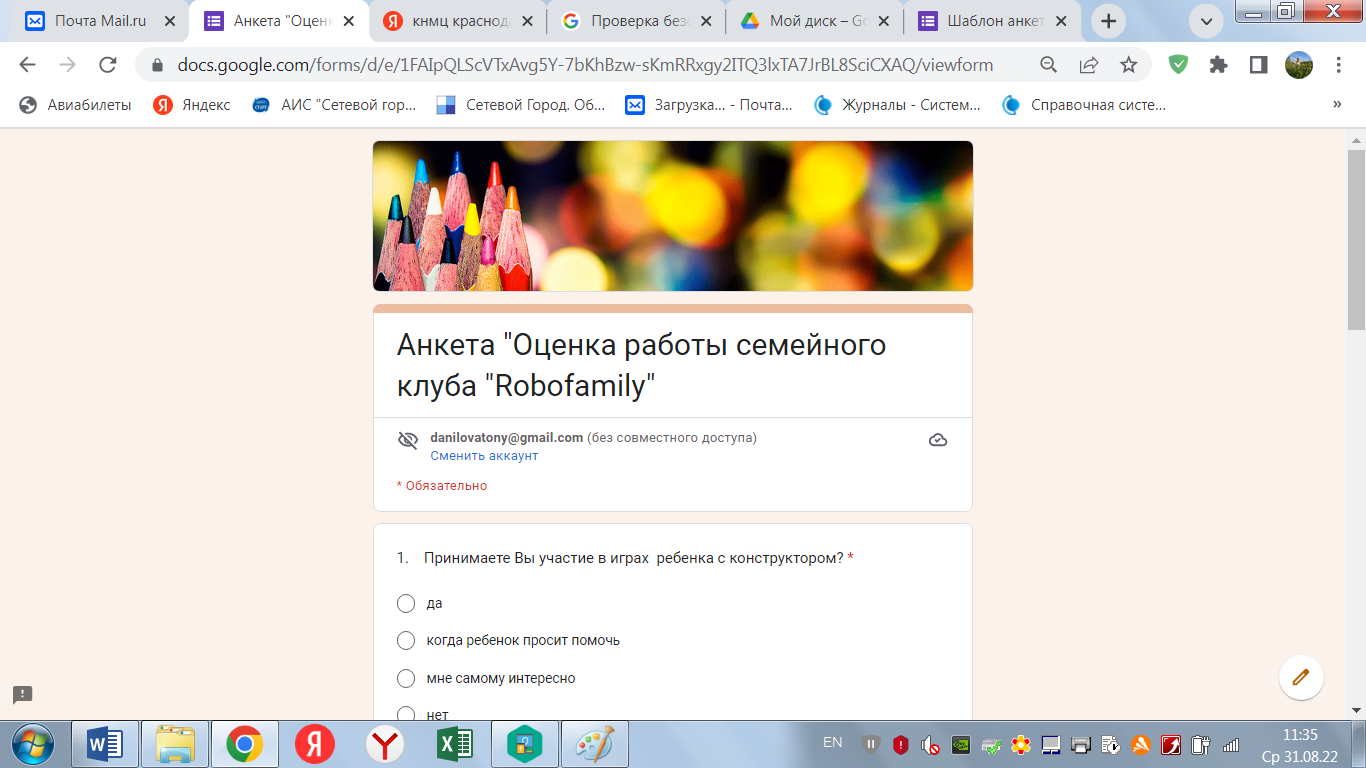 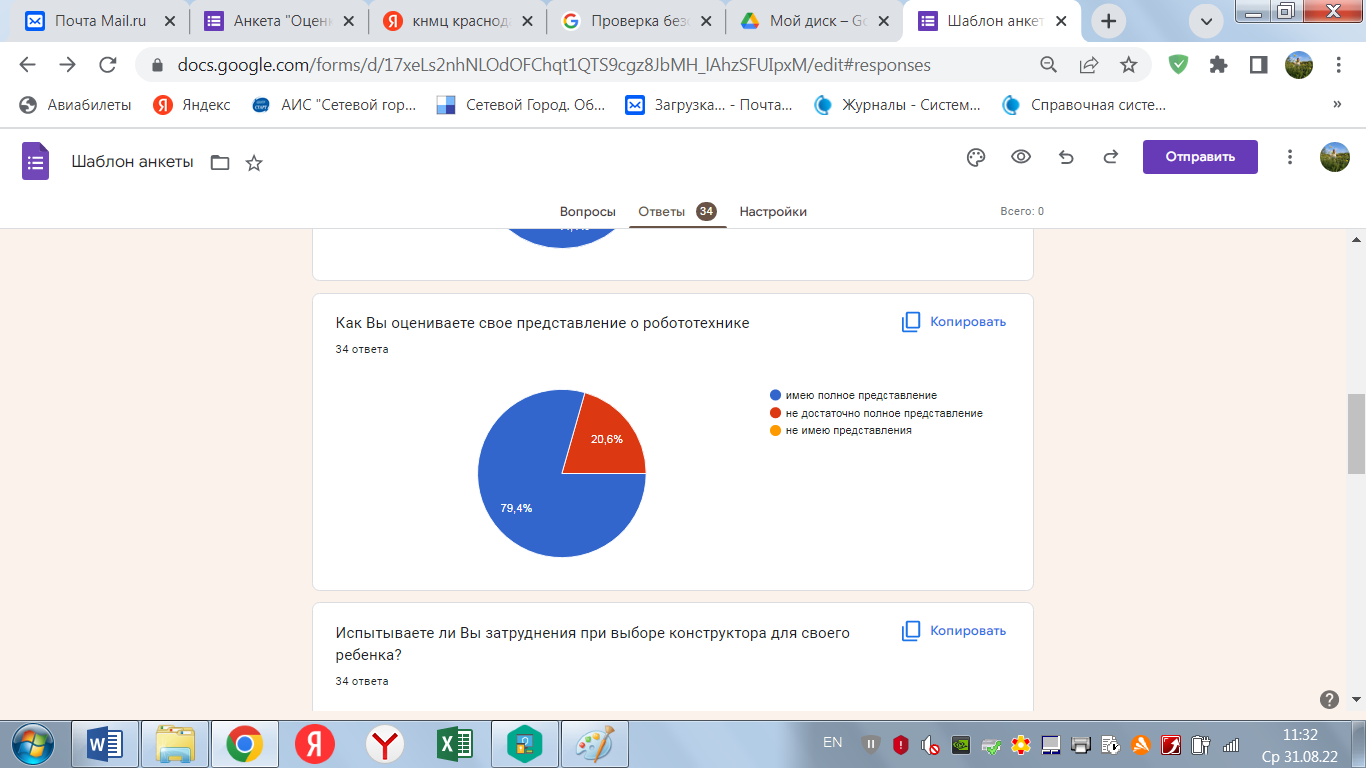 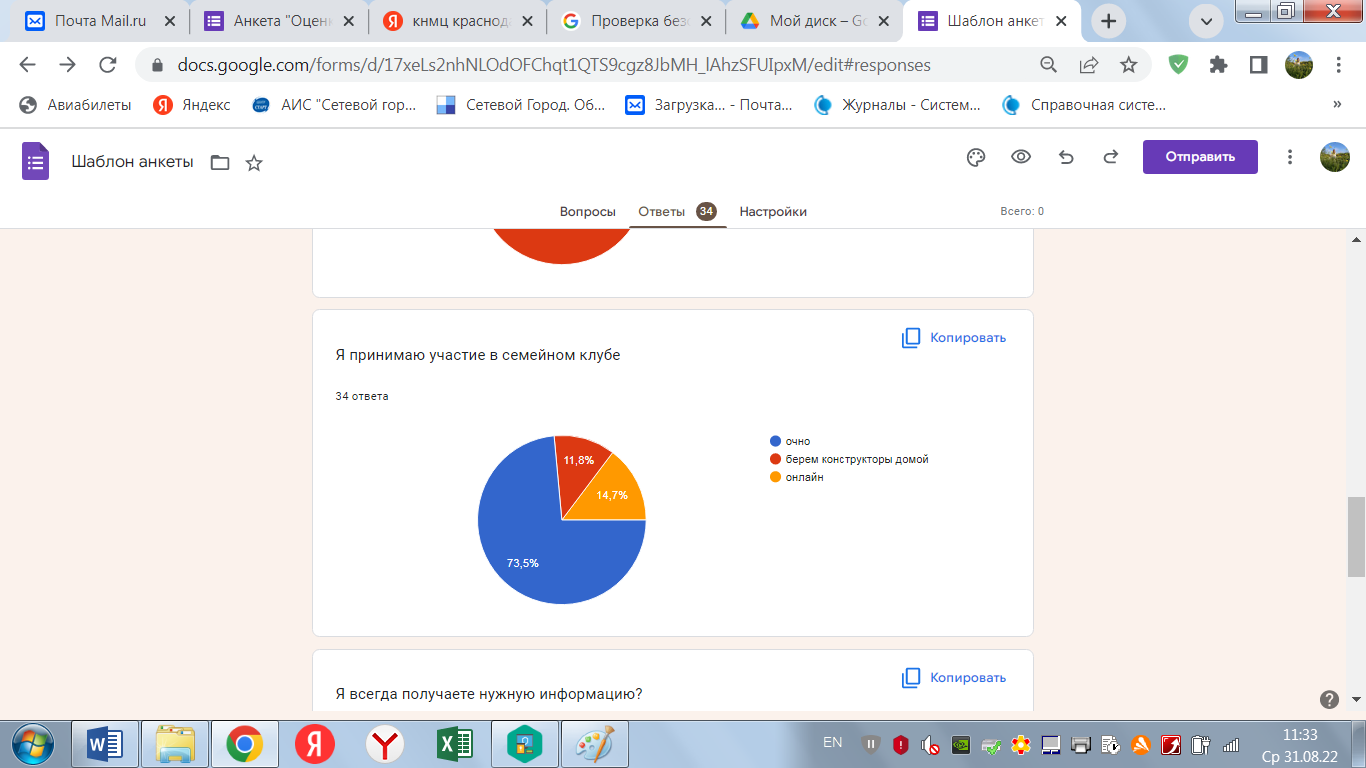 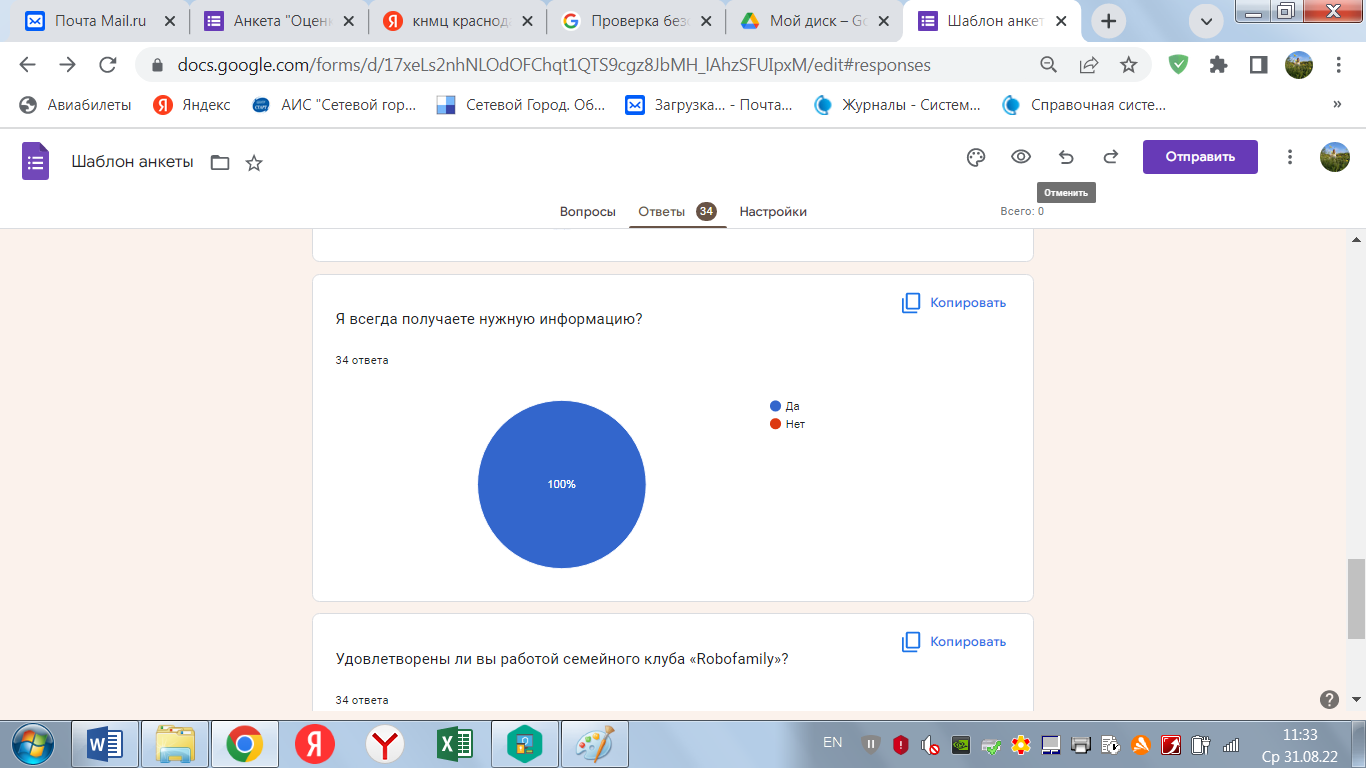 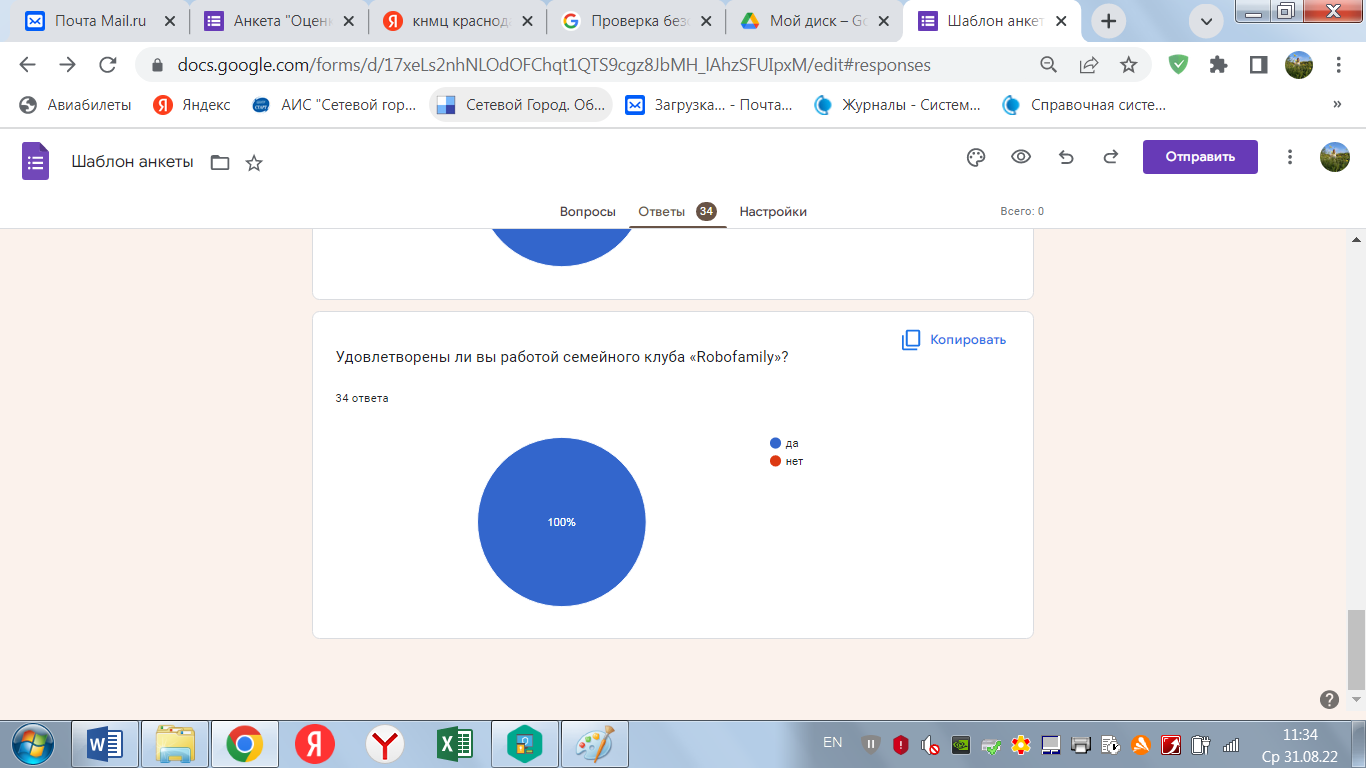 Приложение № 5Информирование общественности о ходе и результатах реализации проекта 1Юридическое название учреждения (организации)Муниципальное автономное дошкольное образовательное учреждение муниципального образования город Краснодар «Детский сад № 196»2УчредительМуниципальное образование город Краснодар3Юридический адрес350080, Российская Федерация, Краснодарский край, Карасунский внутригородской округ, г. Краснодар, ул. Тюляева, 314ФИО руководителяЗайцева Наталья Геннадьевна5Телефон, факс, е-mail8 (861) 232-45-36, detsad196@kubannet.ru 6Сайт учрежденияhttps://ds196.centerstart.ru/ 7Активная ссылка на раздел сайта, посвященная проекту, где размещены изданные инновационные продукты в формате чтенияhttps://ds196.centerstart.ru/node/539 № Наименование ДООГород Краснодар:МАДОУ № 63, МБДОУ № 100, МБДОУ № 103, МБДОУ № 108, МБДОУ № 112, МБДОУ № 169, МАДОУ № 180, МАДОУ № 181, МБДОУ № 185,  МАДОУ № 192, МАДОУ № 200, МБДОУ № 231, МАДОУ № 198Город Новороссийск: МАДОУ ЦРР-детский сад № 70Выселковский район: МБДОУ Детский сад № 8Калининский район: МБДОУ-д/с № 2 ст. КалининскойКаневской район: МБДОУ детский сад № 11Усть-Лабинский район: МАДОУ ЦРР-детский сад №2г. Примоско-Ахтарск МБДОУ № 2город Ростов-на-Дону: МБДОУ детский сад № 232Детская библиотека «Медиацентр» в рамках сектора «Инженерная творческая лаборатория».НЧОУ ДПО «Учебный центр «Персонал-Ресурс»АО «ЭЛТИ-КУДИЦ»МАДОУ «ДС № 10» г. УсинскаКачестваКритерии оценкиДиагностические методики и упражненияИнтеллектуальная компетентность- уровень мыслительной активности;- интерес к причинно-следственным связям;- владение способами построения замысла;- владение способами элементарного планирования деятельности;- уровень овладения родным языком (звуки, рифмы, смысл)Наблюдения, беседы с детьми, анализ детских вопросов.Методики «Времена года», «Что здесь лишнее», «Кому чего не достает» (Р. Немов)Наблюдения за сюжетными играми и самостоятельной продуктивной деятельностьюМетодики «Назови слова», «Расскажи по картинке», «Придумай рифму» (Р. Немов)Воображение- уровень воссоздающего воображения (умение создать образ по его описанию);- уровень овладения способами агглютинации (схематизация).Методика «Нарисуй что-нибудь», «Придумай сказку» (Р.Немов)КачестваКритерии оценкиДиагностические методикиИнтеллектуальная компетентность- способность к практическому и умственному экспериментированию, обобщению, установлению причинно-следственных связей, речевому планированию и речевому комментированию процесса, результата собственной деятельности;- умение группировать предметы;- умение проявлять осведомленность в разных сферах жизни;- знание и умение пользоваться универсальными знаковыми системами; - свободное владения родным языком (словарный состав, грамматический строй речи, фонетическая система, элементарные представления о семантической структуре)- наблюдения, методика «Нелепица», исследовательская практическая деятельность, рассказывание из личного опыта.- игры на сериацию и классификацию предметов.- наблюдения, беседы- наблюдения, анализ моделирующей деятельности детей. - различные виды детских рассказов, сочинительство,  потребность в освоении навыков чтения.Воображение- умение создавать новые образы, фантазировать, использовать аналогию и синтез; - уровень овладения умением акцентирования, схематизации, типизации.- придумывание сказок, историй фантазийное художественное творчествоПознавательное развитие дошкольниковПоказателиКритерии оценкиПознавательный интересЛюбознательностьНаличиевопросов познавательного характераПознавательный интересЭмоциональный отклик на познавательную задачуУдивление, сочетание эмоционального и интеллектуального в восприятииПознавательный интересСосредоточенность вниманияСоотношение непроизвольного и произвольного вниманияПознавательный интересУвлеченность процессом познанияДлительность познавательной деятельностиПознавательный интересАдекватность реакций на успех, неудачуЭмоциональный отклик на успешный и неудачный результатПознавательная активностьПозитивное отношение к окружающему мируНаличие умений, направленных на познание окружающего мира (познавательных и интеллектуальных)Познавательная активностьИнициативностьПроявление инициативы и активности в познавательной деятельностиПознавательная активностьТворческие подходы к решению проблемыПоисковая деятельность, экспериментированиеПознавательная активностьСамостоятельностьСпособность трансформировать результаты в соответствие с изменяющимися условиямиКомпоненты  познавательного интереса и познавательной активностиУровни проявления познавательного интереса и познавательной активностиУровни проявления познавательного интереса и познавательной активностиУровни проявления познавательного интереса и познавательной активностиКомпоненты  познавательного интереса и познавательной активностиНизкий уровеньСредний уровеньВысокий уровеньИнтеллектуальный компонент (активность по отношению к источникам информации и возможным сферам деятельности; активное оперирование приобретенными знаниями, умениями и стремление передать их другим детям)Детей привлекает новизна предметов и явлений. Познавательные вопросы носят предметный характер.Дети проявляют бессистемные представления.Интерес не дифференцирован и широк.Увеличивается количество познавательных вопросов, конкретно направленных на индивидуальные предпочтения. Познавательное общение ребенка со взрослыми и сверстниками связан с поиском информации или подтверждением уже имеющихся представлений. Оно может выражаться в различных формах: от познавательных вопросов до обсуждений, формулировок и выводов самостоятельной поисковой деятельности и т.д.Эмоционально-волевой компонент (положительное предпочтительное отношение к объектам и явлениям действительности, а также внешние эмоциональные реакции (оживленность, выразительность речи, мимики) и способность организации, протекания и завершения деятельности)Дети без инициативы приступают к выполнению заданий, однако вначале проявляют заинтересованность к предстоящей деятельности, но быстро эмоции сменяются безразличием, в тот момент, когда педагог предлагает решить самостоятельно поисковую задачу.Дети, испытывая интерес к какой-либо теме или предмету, не проявляют активной позиции в его удовлетворении.Радуются положительному результату, но неудачи приводят к завершению деятельности и безразличию.Испытывают устойчивый интерес, как к конкретной теме, так и к познавательной деятельности в целом. Искренне радуются положительным результатам н готовы спокойно воспринимать неудачи.Наличие полноценной коллективной деятельности по достижению общего результатаПроцессуальный компонент(обращенность на отдельные стороны познавательной деятельности (цели и задачи, процесс, результат)Дети проявляют неравномерную активность на протяжении занятия, отсутствует стремление к познавательному общению со сверстниками и педагогом. У некоторых детей отмечается полная дезорганизация процесса деятельности.Познавательная активность носит направленный характер, возникают моменты совместной деятельности, но детям трудно объединять индивидуальные алгоритмы.Самостоятельно могут начать и завершить процесс.Умеют вырабатывать собственный алгоритм деятельности, динамично менять его в соответствие с общими целями.Познавательная деятельность носит длительный характер и выходит за рамки деятельности непосредственно организованной педагогом.№МероприятияСтепень участияУчастникиКраевая научно-практическая конференция «Наставничество как механизм обеспечения качества образования и повышения профессионального мастерства педагогов ДОО», апрель 2022г. Мастер-класс «Развитие интеллектуальных способностей детей дошкольного возраста средствами образовательной робототехники»(Сертификат ГБОУ ИРО Краснодарского края)Данилова А.А., старший воспитательКурсы повышения квалификации для слушателей дополнительной профессиональной программы по теме: «Взаимодействие участников образовательных отношений в условиях реализации ФГОС ДО».Представила опыт работы по теме: «Робототехника как средство развития технического творчества дошкольников»(Сертификат ГБОУ ИРО Краснодарского края)Семенищенкова Т.В., воспитательКурсы повышения квалификации для слушателей дополнительной профессиональной программы по теме: «Взаимодействие участников образовательных отношений в условиях реализации ФГОС ДО».Мастер-класс «Организация познавательно-исследовательской деятельности с дошкольниками»(Сертификат ГБОУ ИРО Краснодарского края)Кокошко А.В., воспитательКурсы повышения квалификации для слушателей дополнительной профессиональной программы по теме: «STEM-образование детей дошкольного возраста в соответствии с требованиями ФГОС ДО».Мастер-класс «Робототехника в ДОО – первый шаг в приобщении детей дошкольного возраста к техническому творчеству»(Сертификат НЧОУ ДПО «Учебный центр «Персонал-Ресурс»)Федорченко А.С., воспитательПубликация в периодических и научно-методических изданияхПубликация в периодических и научно-методических изданияхПубликация в периодических и научно-методических изданияхПубликация в периодических и научно-методических изданияхСборник «Лучшие педагогические практики» из опыта работы ДОО города Краснодара. МКУ «Краснодарский научно-методический центр»Конспекты игровых образовательных ситуаций (ссылка https://knmc.centerstart.ru/node/666 )Кокаян К.Т. старший воспитатель,Семенищенкова Т.В., воспитательСборник статей «Развитие познавательных способностей детей дошкольного возраста средствами авторской мультипликации» МБДОУ МО г. Краснодар «Детский сад № 103»«Организация познавательно-исследовательской деятельности детей дошкольного возраста»Кокошко А.В., воспитатель